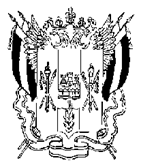 АДМИНИСТРАЦИЯ  КРАСНООКТЯБРЬСКОГО    СЕЛЬСКОГО ПОСЕЛЕНИЯ  ВЕСЁЛОВСКОГО РАЙОНА  РОСТОВСКОЙ ОБЛАСТИПОСТАНОВЛЕНИЕ10.12. 2014 года                                   № 97                    х.Красный ОктябрьО внесении изменений в Постановление  Администрации Краснооктябрьского  сельского поселения от 27.12.2013 № 213 «Об утверждении Административного регламента по предоставлению муниципальной услуги «Заключение договоров аренды земельных участков, находящихся в муниципальной собственности, или земельных участков, государственная собственность на которые не разграничена на новый срок»            В соответствии с  приложением 2 «Описание порядков предоставления типовых муниципальных услуг в сфере земельно-имущественных отношений, архитектуры и градостроительства» к протоколу № 9 от 02.10.2014 г., подпунктом Д пункта 1 Указа Президента РФ от 07.05.2012 №601 «Об основных направлениях совершенствования системы государственного управления»,                                                   ПОСТАНОВЛЯЮ:         1. Внести в Постановление  Администрации Краснооктябрьского  сельского поселения от 27.12.2013  № 213  «Об утверждении Административного регламента по предоставлению муниципальной услуги «Заключение договоров аренды земельных участков, находящихся в муниципальной собственности, или земельных участков, государственная собственность на которые не разграничена на новый срок» следующие изменения:         1.1.  подпункт 1.2. пункта 1. «Общие положения» изложить в следующей редакции:- Гражданский Кодекс РФ (ст.621), - Земельный кодекс РФ (ст.22);- муниципальные  правовые акты1.2. подпункт 1.6.1. пункта 1. «Общие положения» изложить в следующей редакции (приложение 1).1.3. подпункт 2.1.10. пункта 2. «Требования к порядку предоставления муниципальной услуги» изложить в следующей редакции:Сроки ожидания предоставления муниципальной услуги:- максимальное время ожидания  в очереди при подаче заявления для предоставления муниципальной услуги не должно превышать 15 минут.- максимальное время ожидания в очереди для получения консультации не должно превышать 15 минут.- максимальное время ожидания в очереди для получения результата предоставления муниципальной услуги не должно превышать 15 минут.2. Постановление подлежит размещению на официальном сайте Администрации Краснооктябрьского  сельского поселения. 3. Постановление вступает в силу с момента  подписания. 4. Контроль за выполнением Постановления оставляю за собой.Глава Краснооктябрьского сельского поселения                                                            И.А.БоцуковаПриложение 1к Постановлению от 10.12.2014  № 97ПЕРЕЧЕНЬ ДОКУМЕНТОВ,НЕОБХОДИМЫХ ДЛЯ ОКАЗАНИЯ МУНИЦИПАЛЬНОЙ УСЛУГИ«Заключение договоров аренды земельных участков, находящихся в муниципальной собственности, или земельных участков, государственная собственность на которые не разграничена на новый срок»№ п/пНаименование документаПримечание1ЗаявлениеОригинал – 12Документ, удостоверяющий личность получателя (представителя получателя)Копия при предъявлении оригинала – 13Документ, подтверждающий полномочия представителя получателя (получателей) (для физических лиц)Копия при предъявлении оригинала – 14Кадастровый паспорт земельного участка Оригинал - 15Выписка из ЕГРИП (для индивидуальных предпринимателей)Оригинал – 16Документ, подтверждающий полномочия руководителя юридического лица (для юридических лиц):- протокол (выписка из протокола) общего собрания учредителей (участников, акционеров, членов) об избрании органа юридического лица;- протокол заседания совета директоров (выписка из него), если уставом юридического лица решение вопроса об избрании единоличного исполнительного органа отнесенного к компетенции совета директоров;- протокол общего собрания учредителей (участников, акционеров, членов) о принятом решении о передаче полномочий, а также договор, заключенный с управляющей организацией (управляющим) от имени юридического лица, а также документы, подтверждающие полномочия сотрудников управляющей организации – предоставляется в случае, если функции единоличного исполнительного органа юридического лица переданы коммерческой организации (управляющей организации) или индивидуальному предпринимателю (управляющему); - контракт с руководителем юридического лица либо выписка из контракта, содержащего срок его действия, а также права и обязанности руководителя – предоставляется в случае, если в уставе срок полномочий руководителя определяется как «определенный контрактом»;- приказ (распоряжение) о назначении руководителя – в случае, если получателем услуг является учреждение, казенное или унитарное предприятиеКопия, заверенная организацией – 17 Документ, подтверждающий полномочия представителя юридического лица (для юридических лиц)Оригинал или копия, заверенная организацией - 18 Выписка из ЕГРЮЛ  (для юридических лиц)Оригинал - 19Документы, подтверждающие основание заключение договора аренды на новый срок:9.1Для капитальных объектов:сообщение заявителя, содержащее перечень зданий, строений, сооружений, расположенных на земельном участке Оригинал - 19.2Для оформления договора аренды земельного участка на новый срок под временными объектами:документы, подтверждающие принадлежность заявителя к льготной категории лицКопия - 19.3Для оформления договора аренды земельного участка на новый срок под гаражом:документы, подтверждающие наличие транспортного средстваКопия - 1